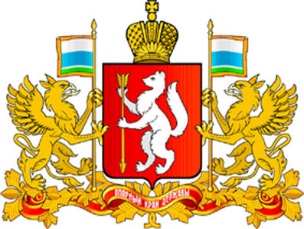 ПРАВИТЕЛЬСТВО СВЕРДЛОВСКОЙ ОБЛАСТИМИНИСТЕРСТВО ОБЩЕГО И ПРОФЕССИОНАЛЬНОГО ОБРАЗОВАНИЯСВЕРДЛОВСКОЙ ОБЛАСТИПРИКАЗ08.05.2014                                                                              №       116-дг. ЕкатеринбургОб утверждении плана действий по обеспечению реализации требований федерального государственного образовательного стандарта дошкольного образования в Свердловской областиВ целях обеспечения условий модернизации системы дошкольного образования Свердловской области, в соответствии с приказом Министерства образования и науки Российской Федерации от 17.10.2013  № 1155 «Об утверждении федерального государственного образовательного стандарта дошкольного образования» ПРИКАЗЫВАЮ:1. Утвердить план действий по обеспечению реализации требований федерального государственного образовательного стандарта дошкольного образования (далее – ФГОС ДО) в образовательных учреждениях в Свердловской области  (далее – План). 2. Руководителям структурных подразделений Министерства общего и профессионального образования Свердловской области, государственных образовательных учреждений Свердловской области, поименованных в Плане, обеспечить исполнение действий и достижение результатов в сроки, установленные Планом.3. Рекомендовать руководителям органов местного самоуправления муниципальных образований Свердловской области, руководителям образовательных учреждений, реализующих основные образовательные программы дошкольного образования, обеспечить  исполнение требований ФГОС  ДО на основе Плана.4. Контроль исполнения настоящего приказа возложить на заместителя Министра Банникова А.Г. И. о. Министра		                                                                      А.Г. БанниковУтвержден приказом Министерства общего и профессионального образования Свердловской области от08. 05.2014 № 116-д «Об утверждении плана действий по обеспечению реализации требований федерального государственного образовательного стандарта дошкольного образования в Свердловской области»План действий по обеспечению реализации требований федерального государственного образовательного стандарта дошкольного образования в образовательных учреждениях в Свердловской области№ п/п Действия, направленные на обеспечение условий реализации ФГОС ДОСубъекты  действийСрок Результаты действий1.Организационные условияОрганизационные условияОрганизационные условияОрганизационные условияСоздание рабочей группы по реализации ФГОС ДО в составе Координационного совета по вопросам организации введения Федеральных государственных образовательных стандартов в Свердловской области Министерство общего и профессионального образования Свердловской области, Координационный совет по вопросам организации введения Федеральных государственных образовательных стандартов в Свердловской областимайНаличие рабочего координационного органа, обеспечивающего экспертно-аналитическое сопровождение действий по реализации ФГОС ДОПодготовка инструктивно-методического письма в адрес органов местного самоуправления " О создании условий  реализации образовательных программ, соответствующих требованиями ФГОС ДО" Министерство общего и профессионального образования Свердловской областимайРекомендации по приведению  условий реализации образовательных программ в соответствие с требованиями ФГОС ДОСоздание рабочей группы по анализу нормативных и финансово-экономических механизмов реализации полномочий сфере дошкольного образования (далее - рабочая группа) Министерство общего и профессионального образования Свердловской областимайДополнительный коллегиальный ресурс разработки и экспертизы нормативных актов по реализации полномочий в сфере реализации ФГОС ДОПроведение совещания с руководителями органов местного самоуправления, осуществляющих управление в сфере образования,"О мерах по обеспечению реализации ФГОС ДО в образовательных учреждениях Свердловской области" Министерство общего и профессионального образования Свердловской областимайПостановка задач по подготовке условий реализации ФГОС ДООрганизация взаимодействия в рамках мониторинга  готовности ДОУ  к реализации ФГОС ДО (назначение муниципальных операторов, определение схем участия ДОУ в мониторинге) Министерство общего и профессионального образования Свердловской области, органы местного самоуправления, осуществляющие управление в сфере образованияиюньОрганизационно-распорядительный документ, регламент взаимодействия МОПО СО, ОМС, ДОУ, региональных и муниципальных операторовПроведение собеседования с руководителями органов местного самоуправления, осуществляющих управление в сфере образования, по «дорожным картам введения ФГОС ДО»  и  исполнении показателей, определенных  постановлением Правительства Свердловской области от 26.02.2013 № 223-ПП «Об утверждении Плана мероприятий («дорожной карты» ) «Изменения в отраслях социальной сферы, направленные на повышение эффективности образования» в Свердловской области на 2013-2018 годы»Министерство общего и профессионального образования Свердловской области,  органы местного самоуправления, осуществляющие управление в сфере образованияиюнь-июльИнформационно-аналитические основания  для своевременной коррекции управленческих действий по реализации ФГОС ДО в образовательных учреждениях Свердловской областиСовещание с руководителями  муниципальных дошкольных образовательных учреждений «Об обеспечении условий реализации ФГОС ДО  (проводится в управленческих округах с выездом команды МОПО СО)Министерство общего и профессионального образования Свердловской области, органы местного самоуправления, осуществляющие управление в сфере образования, дошкольные образовательные учрежденияиюнь-июльОснования  для планирования управленческих действий по реализации ФГОС ДО в  дошкольных образовательных учрежденияхФинансово-экономические условияФинансово-экономические условияФинансово-экономические условияФинансово-экономические условияАнализ практики организации консультативной, диагностической и методической помощи родителям детей, получающих дошкольное образование в форме семейного образования, служб ранней помощи детямМинистерство общего и профессионального образования Свердловской области, рабочая группаиюнь-июльАнализ моделей организации и  затрат на оказание консультативной, диагностической и методической помощи родителям детей, получающих дошкольное образование в форме семейного образованияАнализ практики деятельности органов местного самоуправления, осуществляющих управление в сфере образования, по обеспечению  реализации прав граждан на получение общедоступного и бесплатного дошкольного образования в первом полугодии 2014 года Министерство общего и профессионального образования Свердловской области, рабочая группаиюль-август Предложения по изменению нормативов расчета межбюджетных трансфертов, обеспечивающих реализацию полномочий Свердловской области в сфере дошкольного образования, корректировка нормативов затрат в соответствии с ФГОС ДО Мониторинг финансового обеспечения  реализации прав граждан  на получение общедоступного и бесплатного дошкольного   образования в условиях введения ФГОС ДОМинистерство общего и профессионального образования Свердловской области, органы местного самоуправления, осуществляющие управление в сфере образованияпо графику Минобрнауки РоссииПодготовка проекта бюджета с учетом федеральных методических  рекомендаций по реализации полномочий Свердловской области по финансовому  обеспечению реализации прав граждан на получение общедоступного и бесплатного дошкольного образованияИнформационные условияИнформационные условияИнформационные условияИнформационные условияСбор и обработка информации об обеспечении дошкольных образовательных учреждений услугами и доступом в Интернет Министерство общего и профессионального образования Свердловской областимайОпределение степени готовности к участию в мониторингах и оперативном взаимодействииФормирование базы электронных адресов для прямой рассылки информации в дошкольные образовательные учрежденияМинистерство общего и профессионального образования Свердловской области, органы местного самоуправления, осуществляющие управление в сфере образованиямайУсловия для оперативного информирования руководителей дошкольных образовательных учрежденийФормирование электронного справочника дошкольных образовательных учреждений Свердловской области  и размещение информации на сайте Министерство общего и профессионального образования Свердловской области, органы местного самоуправления, осуществляющие управление в сфере образованиямартДоступность сведений о дошкольных образовательных учрежденияхРазработка программ и проведение обучающих семинаров для муниципальных операторов федерального мониторинга  в части дошкольного образования, формирование инструкций по заполнению форм мониторинга в дошкольных образовательных учрежденияхГосударственное автономное образовательное учреждения Свердловской области «Институт развития образования»в течение года Готовность к обеспечению мониторингаМониторинг контрольных показателей определенных  постановлением Правительства Свердловской области от 26.02.2013 № 223-ПП «Об утверждении Плана мероприятий («дорожной карты» ) «Изменения в отраслях социальной сферы, направленные на повышение эффективности образования» в Свердловской области на 2013-2018 годы»Государственное автономное образовательное учреждения Свердловской области «Институт развития образования», органы местного самоуправления, осуществляющие управление в сфере образования, дошкольные образовательные учрежденияпо регламенту федерального оператораКонтроль и своевременная коррекция управленческих действий по обеспечению условий реализации ФГОС ДОФормирование и периодическое обновление  базы данных о материально-технических, кадровых, учебно-дидактических, информационных условиях реализации ФГОС ДО в образовательных учреждениях Свердловской области Министерство общего и профессионального образования Свердловской областииюль, декабрьИнформационно-аналитические основания для принятия управленческих решений по созданию условий реализации ФГОС ДО Анализ условий готовности дошкольных образовательных учреждений к реализации требований ФГОС ДО к кадровым ;материально-техническим и финансовым условиямМинистерство общего и профессионального образования Свердловской области, органы местного самоуправления, осуществляющие управление в сфере образованияежеквартальноОснования для формирования муниципальных дорожных карт введения ФГОС ДОИнформирование родителей, заинтересованной общественности об особенностях и основном содержании ФГОС ДОМинистерство общего и профессионального образования Свердловской области, органы местного самоуправления, осуществляющие управление в сфере образованияв течение годаФормирование заинтересованного активного отношения родителей к освоению детьми программ дошкольного образования в соответствии с ФГОС ДОИзучение общественного мнения в отношении нового ФГОС ДО, понимания его целей, вносимых измененийГосударственное автономное образовательное учреждения Свердловской области «Институт развития образования»ежегодноОснования для коррекции информационной политикиОсвещение в СМИ, организация обсуждения на Интернет-ресурсах  проблематики дошкольного образования, условий и особенностей реализации ФГОС ДОМинистерство общего и профессионального образования Свердловской области, Государственное автономное образовательное учреждения Свердловской области «Институт развития образования», органы местного самоуправления, осуществляющие управление в сфере образованияв течение годаИнформированность населения об обновлении  условий и изменениях в образовательной деятельности ДОУ в связи с реализацией ФОГС ДОПроведение исследования готовности ДОУ к реализации педагогических норм ФГОС ДО (требования к психолого-педагогическим условиям)Государственное автономное образовательное учреждения Свердловской области «Институт развития образования»декабрьОснования для коррекции содержания и модели повышения квалификации работников ДОУКадровые и методические условияКадровые и методические условияКадровые и методические условияКадровые и методические условияОрганизация аналитической и экспертной деятельности педагогов и руководителей ДОУ для оценки готовности в реализации ООП, соответствующих ФГОС ДО в рамках подготовки Областной и муниципальных августовских педагогических конференцийМинистерство общего и профессионального образования Свердловской области, органы местного самоуправления, осуществляющие управление в сфере образованиямай-августУсловия для обсуждения и принятия коллегиальных решений по разрешению трудностей в создании условий введения требований ФГОС ДО в массовую педагогическую практикуПодготовка тьюторов (из числа преподавателей  педагогических колледжей, работников методических служб) Государственное автономное образовательное учреждения Свердловской области «Институт развития образования», педагогические колледжипо графику образовательной деятельностиУсловия для повышения квалификации  работников  дошкольных образовательных учреждений в каждом управленческом округе, муниципальном образованииОпределение перечня «ресурсных площадок», аккумулирующих ресурсы сопровождения реализации ФГОС (на областном и местном уровне)Государственное автономное образовательное учреждения Свердловской области «Институт развития образования», органы местного самоуправления, осуществляющие управление в сфере образованиямартОрганизационные условия для методического сопровождения реализации ФГОС ДО в дошкольных образовательных учреждениях Свердловской областиОрганизация и сопровождение деятельности методических служб в муниципальных образованиях по введению требований ФГОС ДО в массовую педагогическую практикуГосударственное автономное образовательное учреждения Свердловской области «Институт развития образования»в течение годаМетодические условия введения ФГОС ДОМетодическое сопровождение деятельности «ресурсных площадок», в том числе в заочной и дистантной форме Государственное автономное образовательное учреждения Свердловской области «Институт развития образования», педагогические колледжи, методические службымарт-декабрьФормирование сети дошкольных образовательных учреждений, оказывающих методическую поддержку и ресурсное сопровождение реализации ФГОС ДО Реализация образовательных программ повышения квалификации согласно графику образовательной деятельности  Государственное автономное образовательное учреждения Свердловской области «Институт развития образования», органы местного самоуправления, осуществляющие управление в сфере образованияв течение годаПовышение квалификации не менее чем  2700 руководящих и педагогических работников дошкольных образовательных учреждений (в том числе вновь открываемых)Координация предложений иных образовательных организаций,  мониторинг результативности  повышения квалификации педагогических и руководящих работников Министерство общего и профессионального образования Свердловской области, органы местного самоуправления, осуществляющие управление в сфере образованияиюль, декабрьИсполнение обязательств Свердловской области  в части повышения квалификации работников дошкольных образовательных учрежденийАнализ обеспеченности педагогическими кадрами, периодичности повышения квалификации педагогических работников дошкольного образованияМинистерство общего и профессионального образования Свердловской областиоктябрьОснования для планирования государственного задания подведомственным учреждениямФормирование государственного задания на повышение квалификации, переподготовку и среднее профессиональное образование педагогов ДОУ для государственных учреждений Свердловской области на 2015 годМинистерство общего и профессионального образования Свердловской областиноябрь Обеспечение кадровых условий реализации ФГОС ДО во вновь открываемых и действующих дошкольных образовательных учрежденияхПодготовка рекомендаций по исполнению показателей, утвержденных постановлением Правительства Свердловской области от 26.02.2013 № 223-ПП «Об утверждении Плана мероприятий («дорожной карты») «Изменения в отраслях социальной сферы, направленные на повышение эффективности образования» в Свердловской области на 2013-2018 годы» в части введения «эффективного контракта» Министерство общего и профессионального образования Свердловской области, рабочая группаиюльУсловия для введения эффективного контракта с руководящими работниками дошкольных образовательных учреждений 